Traits of a Strong Language Learner (CA 1.1, CA 1.2, CA 1.3, CA 2.2, CA 2.3)Traits Evidence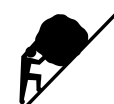 I make an effort to learn my language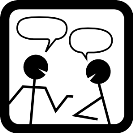 I stay in my language 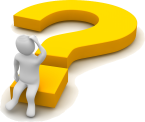 I study my language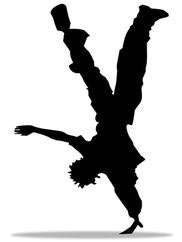 I take risks in learning my language.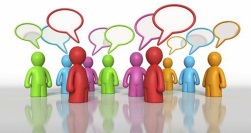 I help organize community language events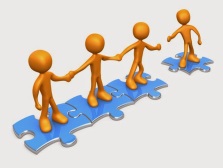 I encourage others to learn their language.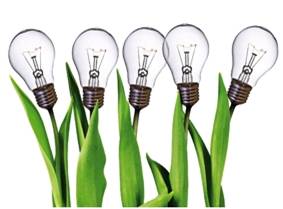 I create resources in my language.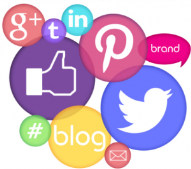 I use my language in social media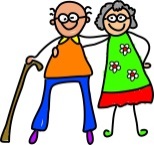 I initiate conversations with Elders and others.  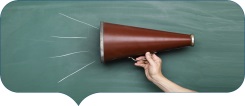 I advocate for my language.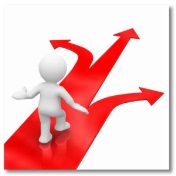 I have  plan for continuing to learn and use my language into adulthood